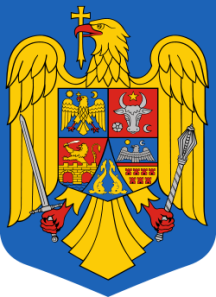 GUVERNUL ROMÂNIEIHOTĂRÂREprivind aprobarea amplasamentului şi a declanşării procedurii de expropriere a imobilelor proprietate privată care constituie coridorul de expropriere aflat pe amplasamentul lucrării de utilitate publică de interes naţional „Reabilitarea liniei de cale ferată Braşov – Simeria, componentă a Coridorului Rin-Dunăre, pentru circulaţia trenurilor cu viteza maximă de 160 km/h, tronsonul Braşov – Sighișoara”, subsecțiunea: 2. Apața – Cața, de pe raza unităţilor administrativ-teritoriale: Homorod, Ormeniş şi Racoş – judeţul Braşov   Având în vedere dispoziţiile Hotărârii Guvernului nr. 340/2018 pentru aprobarea indicatorilor tehnico - economici ai obiectivului de investiţii „Reabilitarea liniei de cale ferată Braşov – Simeria, componentă a Coridorului Rin - Dunăre, pentru circulaţia trenurilor cu viteza maximă de 160 km/h, tronsonul Braşov – Sighișoara”, în temeiul art. 108 din Constituţia României, republicată și al art. 5 alin. (1) din Legea            nr. 255/2010 privind exproprierea pentru cauză de utilitate publică, necesară realizării unor obiective de interes naţional, judeţean şi local, cu modificările şi completările ulterioareGuvernul României adoptă prezenta hotărâreArt. 1 - Se aprobă amplasamentul lucrării de utilitate publică de interes naţional „Reabilitarea liniei de cale ferată Braşov – Simeria, componentă a Coridorului Rin - Dunăre, pentru circulaţia trenurilor cu viteza maximă de 160 km/h, tronsonul Braşov – Sighișoara”, subsecțiunea: 2. Apața – Cața, conform variantei finale a studiului de fezabilitate și potrivit planurilor de amplasament prevăzute în anexa nr. 1*).                       Art. 2 - (1) Se aprobă declanşarea procedurilor de expropriere a imobilelor proprietate privată care constituie coridorul de expropriere aflat pe amplasamentul lucrării de utilitate publică de interes naţional prevăzut la art. 1, situate pe raza localităţilor Homorod, Ormeniş şi Racoş – judeţul Braşov, expropriator fiind Statul român, reprezentat de Ministerul Transporturilor, prin Compania Naţională de Căi Ferate "CFR" - S.A.             (2) Se aprobă lista cuprinzând imobilele proprietate privată supuse exproprierii potrivit alin. (1), care constituie coridorul de expropriere aflat pe amplasamentul lucrării de utilitate publică de interes național prevăzută la art. 1 situate pe raza localităţilor Homorod, Ormeniş şi Racoş – judeţul Braşov, proprietarii sau deţinătorii acestora, precum şi sumele individuale aferente despăgubirilor, prevăzută în anexa nr. 2.            Art. 3 – Se aprobă sumele individuale estimate de către expropriator, aferente despăgubirilor pentru imobilele proprietate privată situate pe amplasamentul lucrării de utilitate publică de interes naţional prevăzut la art. 1, pe raza localităţilor Homorod, Ormeniş şi Racoş – judeţul Braşov, în cuantum total de 2.361.338,62 lei, şi care sunt alocate de la bugetul de stat în conformitate cu Legea bugetului de stat pe anul 2020 nr. 5/2020 şi vor fi asigurate prin bugetul Ministerului Transporturilor, la capitolul 84.01„Transporturi”, titlul 58 „Proiecte cu finantare din fonduri externe nerambursabile aferente cadrului financiar 2014 – 2020”, articolul 58.30 „Mecanismul pentru Interconectarea Europei”.  Art. 4 - Sumele individuale prevăzute la art. 3 se virează de către Ministerul Transporturilor, Infrastructurii și Comunicațiilor, în termen de cel mult 30 de zile de la data solicitării acestora, într-un cont bancar deschis pe numele Companiei Naţionale de Căi Ferate „CFR" - S.A. la dispoziţia proprietarilor de imobile, pentru lucrarea de utilitate publică, de interes naţional, prevăzută la art. 1, în vederea efectuării plăţii despăgubirilor în cadrul procedurilor de expropriere, în condiţiile legii.     	Art. 5 -  Ministerul Transporturilor, Infrastructurii și Comunicațiilor prin Compania Naţională de Căi Ferate „C.F.R.”- S.A. răspunde de realitatea datelor înscrise în lista cuprinzând imobilele proprietate privată care constituie coridorul de expropriere aflat pe amplasamentul lucrării de utilitate publică de interes naţional prevăzut la art. 1, de corectitudinea datelor înscrise în documentele care au stat la baza stabilirii acestora, precum şi de modul de utilizare, în conformitate cu dispoziţiile legale, a sumei alocate potrivit prevederilor prezentei hotărâri. 	Art. 6 - Planurile cu amplasamentul lucrării se aduc la cunoştinţa publică prin afişare la sediul consiliilor locale şi prin afişare pe pagina proprie de internet a expropriatorului.    	Art. 7 - Anexele nr. 1 şi 2 fac parte integrantă din prezenta hotărâre. PRIM-MINISTRU, INTERIMARLUDOVIC ORBAN